اسم الطالب   : ........................................................رقم الجلوس  : ........................................................بسم الله الرحمن الرحيمبسم الله الرحمن الرحيمبسم الله الرحمن الرحيمالمملكة العربية السعودية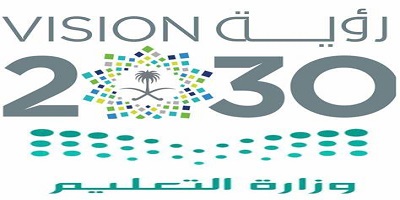 الفصل الدراسي الثاني 1444هـوزارة التعليم المادة :الدراسات الاجتماعيةإدارة تعليم ........................الصف: الرابع الابتدائيمدرسة ............................الزمن : ساعةرقمارقماكتابةالسؤال الأول:15السؤال الثاني:10السؤال الثالث:9السؤال الرابع:6المجموع     :40اسم المصححتوقيعهاسم المراجعتوقيعةاسم المدققتوقيعهإختبار نهاية الفصل الدراسي الثاني (الدور الأول) لعام 1444هـإختبار نهاية الفصل الدراسي الثاني (الدور الأول) لعام 1444هـإختبار نهاية الفصل الدراسي الثاني (الدور الأول) لعام 1444هـإختبار نهاية الفصل الدراسي الثاني (الدور الأول) لعام 1444هـالسؤال الأول: ضع علامة (√) أمام العبارة الصحيحة وعلامة (X) أمام العبارة الخاطئة:السؤال الأول: ضع علامة (√) أمام العبارة الصحيحة وعلامة (X) أمام العبارة الخاطئة:السؤال الأول: ضع علامة (√) أمام العبارة الصحيحة وعلامة (X) أمام العبارة الخاطئة:السؤال الأول: ضع علامة (√) أمام العبارة الصحيحة وعلامة (X) أمام العبارة الخاطئة:151المواطن الصالح هو من يلتزم النظام2لا أتلفظ على الآخرين بألفاظ غير مناسبة عندما أتواصل معهم رقميا3لا يحق لي السخرية من الآخرين  4النشاط الاقتصادي هو إنتاج السلع والخدمات وتوزيعها وتبادلها واستهلاكها5السلع هي كل ما يصنع وينتج مما يحتاج إليه الانسان ويستهلكه في حياته6الموارد هي الأشياء التي يعتمد عليها الانتاج7التبادل التجاري هو تداول السلع والخدمات بين الناس8الجبل كتلة صخرية مرتفعة  ولها قمة9السهل أرض واسعة ومنبسطة  10من فوائد التبادل التجاري أن نبيع إنتاجنا الوطني11الإنتاج نوعان : إنتاج مادي وإنتاج غير مادي12الصحراء هي عبارة عن مسطحات مائية كبيرة13الأرض مستطيلة الشكل 14أتواصل مع من لا أعرفهم عند إستعمال الانترنت15يدور القمر حول الأرض مره كل ستة أشهر السؤال الثاني : إختر الإجابة الصحيحة:السؤال الثاني : إختر الإجابة الصحيحة:101- ينقسم سطح الأرض إلى قسمين هما:1- ينقسم سطح الأرض إلى قسمين هما:1- ينقسم سطح الأرض إلى قسمين هما:اليابسة والماءالكواكب والنجومالقمر والشمس2- شراء الدواء من الصيدلية هو:2- شراء الدواء من الصيدلية هو:2- شراء الدواء من الصيدلية هو:استهلاكرأس المالبيع3- صناعة الدواء هو:3- صناعة الدواء هو:3- صناعة الدواء هو:إنتاجرأس المالبيع4- كان الناس "قديما" يشترون السلع بـ:4- كان الناس "قديما" يشترون السلع بـ:4- كان الناس "قديما" يشترون السلع بـ:السلعالانترنتالبطاقة الذكية5- من حالات الادخار:5- من حالات الادخار:5- من حالات الادخار:حفظ بعض المالالسياحةالرياضة6- من حالات ترشيد الاستهلاك:6- من حالات ترشيد الاستهلاك:6- من حالات ترشيد الاستهلاك:شراء سلع مرتفعة الثمنشراء الألعاب غالية الثمنإختيار الحقيبة ذات السعر الأقل7- المسطح المائي هو أرض مغمورة :7- المسطح المائي هو أرض مغمورة :7- المسطح المائي هو أرض مغمورة :بالجبالبالتلالبالمياه8- أحد أشكال اليابسة :8- أحد أشكال اليابسة :8- أحد أشكال اليابسة :الأنهارالبحارالجبال9- تفصل بين المسطحات المائية :9- تفصل بين المسطحات المائية :9- تفصل بين المسطحات المائية :المحيطاتالبحاراليابسة 10- يتكون المجتمع من عدة : 10- يتكون المجتمع من عدة : 10- يتكون المجتمع من عدة : كواكبقاراتأسرالسؤال الثالث: ضع الكلمات التالية في الفراغات المناسبة :السؤال الثالث: ضع الكلمات التالية في الفراغات المناسبة :9	آسيا  -  القمر  -  الخريطة  -  الثالث  –   29%  –  المفتاح   –  71%  –  العنوان   -  المجتمع	آسيا  -  القمر  -  الخريطة  -  الثالث  –   29%  –  المفتاح   –  71%  –  العنوان   -  المجتمع1الأسرة هي أساس ...........................2من عناصر الخريطة ................................... و ..............................3يقع وطني في قارة ..........................4.................... كوكب تابع للأرض غير مضيء5.......................... هي رسم توضيحي لسطح الأرض أو لجزء منه6تشكل اليابسة من سطح الأرض ..................7يشكل الماء من سطح الأرض ....................8تعد الأرض الكوكب ..........................قربا للشمسالسؤال الرابع : إختر من المجموعة (أ) مايناسبها في المجموعة (ب) مستعينا " بالأرقام"السؤال الرابع : إختر من المجموعة (أ) مايناسبها في المجموعة (ب) مستعينا " بالأرقام"6المجموعة (أ)                                                      المجموعة (أ)                                                      الأرقامالأرقامالمجموعة (ب)1من حقوق الوالدينبين الأفرادبين الأفراد2من مسؤولية الطالب رمي المخلفاتتحديد الأماكنتحديد الأماكن3من عوامل نجاح العمل الجماعيواجب أو عمل  يلتزم الفرد أو المجتمع تنفيذهواجب أو عمل  يلتزم الفرد أو المجتمع تنفيذه4في العمل يجب توزيع الأعمالتحديد الهدفتحديد الهدف5من فوائد الخريطةفي سلة المهملاتفي سلة المهملات6المسؤوليةطاعتهماطاعتهما